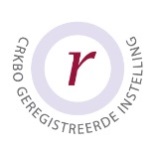 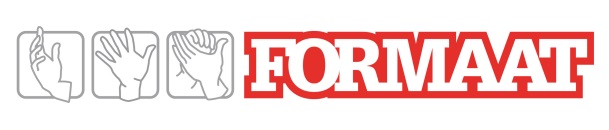 Booking Form Shadow Liberation Masterclass
Facilitated by Evan HastingsFebruary 10-11, 2018CancellationIn the unlikely event of cancellation, the registration is eligible to transfer to another person. This is free of charge. If this is not possible, we are compelled to charge a fee:Upon cancellation 6 weeks or more before the start of the program, we charge a € 35,00 administration fee.  Between 6 and 3 weeks prior to the activity: 50% of the total invoice amount.In case of a cancellation at a later point in time, we are forced to charge the full price. I agree with the abovementioned fee and cancellation rules. Date:	Signature:RegistrationPlease send this form to irma@formaat.org Your registration is definitive as soon as the fee is received our bank account.
Bank account number:	NL20 INGB 0008084028 
SWIFT code:	INGBNL2AIBAN code:	NL20INGB0008084028
Please indicate ‘Shadow Theatre’ and name of the participant.www.formaat.org/kenniscentrum/item/workshop-shadow-theatre/ ApplicantApplicantSurnameFirst nameAddressPostcode/ ResidenceTelephone numberEmailField of work/ backgroundI wish to attendI wish to attendMasterclass Shadow Theatre, February 10-11, 2018€ 	195,00Invoice adressInvoice adressName organizationNameAddressPostcode/ PlaceTelephone numberEmail